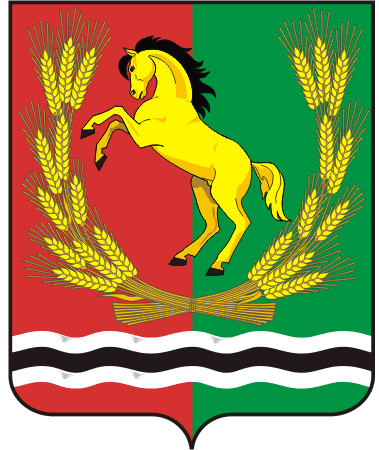 АДМИНИСТРАЦИЯМУНИЦИПАЛЬНОГО ОБРАЗОВАНИЯМОЧЕГАЕВСКИЙ  СЕЛЬСОВЕТАСЕКЕЕВСКОГО РАЙОНАОРЕНБУРГСКОЙ ОБЛАСТИПОСТАНОВЛЕНИЕ01.07.2021                                                                                 №  18-п Об утверждении муниципальной целевой  программыв области энергосбережения и повышения энергетическойэффективности на территории  Мочегаевского  сельсовета на 2021-2023 годы            На основании Федерального закона от 06.10.2003 № 131-ФЗ «Об общих принципах организации местного самоуправления в Российской Федерации», Федерального закона от 23.11.2009 № 261 «Об энергосбережении и о повышении энергетической эффективности и о внесении изменений в отдельные законодательные акты Российской Федерации»,   Приказа Министерства экономического развития от 17.02.2010 № 61 «Об утверждении примерного перечня мероприятий в области энергосбережения и повышения энергетической эффективности, который может быть использован в целях разработки региональных, муниципальных программ в области энергосбережения и повышения энергетической эффективности», Приказа Министерства регионального развития РФ от 07.07.2010 № 273 «Об утверждении методики расчета значений целевых показателей в области энергосбережения и повышения энергетической эффективности, в том числе в сопоставимых условиях»,     Постановления Правительства Российской Федерации от 31.12.2009 № 1225 «О требованиях к региональным и муниципальным программам в области энергосбережения и повышения энергетической эффективности»,  постановляю:	                                                    1. Утвердить прилагаемую муниципальную целевую  программу в области энергосбережения и повышения энергетической эффективности на территории Мочегаевского  сельсовета на 2021-2023 гг..         2. Для реализации мероприятий Программы предусматривать ежегодно средства в объемах, предусмотренных в Программе, в проектах бюджета  Мочегаевского  сельсовета на 2021-2023 годы. 3.  Контроль за настоящим постановлением оставляю за собой. 4.Постановление вступает в силу после обнародования.Глава сельсовета                                                                   Ю.Е.Переседов УТВЕРЖДЕНАпостановлением главы                                                                            Мочегаевского сельсоветаот 01.07. 2021  №    18-пМУНИЦИПАЛЬНАЯ ЦЕЛЕВАЯ программаВ ОБЛАСТИ энергосбережения и повышенияэнергетической эффективности НА ТЕРРИТОРИИМочегаевского  сельсовета на 2021-2023 годыС О Д Е Р Ж А Н И ЕПаспорт программы Раздел 1. Характеристика проблемы, на решение которой направлена программаРаздел 2. Цели программыРаздел 3. Основные задачи программыРаздел 4. Система программных мероприятийРаздел 5. Мероприятия энергосбережения и повышения энергетической              эффективностиРаздел 6. Контроль за ходом реализации программы Раздел 7. Ожидаемые конечные результаты реализацииПаспорт программыРаздел 1. Характеристика проблемы, на решение которой направлена программаВ состав Мочегаевского  сельсовета входят три населенных пунктов: с.Мочегай , с. Каменные Ключи, , с. Самаркино . Число проживающих в поселении составляет: 437 человек. В условиях роста стоимости энергоресурсов, дефицита бюджета поселения,   крайне важным становится обеспечение эффективного использования энергоресурсов в зданиях, расположенных на территории сельского поселения.  Повышение энергоэффективности снизит риски и затраты, связанные с высокой энергоемкостью экономики.Самый высокий потенциал энергоэффективности отмечается в секторах конечных потребителей. В настоящее время при высоком уровне оснащения низкокачественными бытовыми приборами резко возрос удельный вес потребленной электроэнергии в бытовом секторе энергопотребления. Замена низкокачественных и энергозатратных бытовых приборов позволит не только сократить потребление электрической энергии, но и снизить затраты бюджетных средств.Федеральным законом  от 23.11.2009 № 261-ФЗ «Об энергосбережении и о повышении энергетической эффективности»  (далее – Закон № 261-ФЗ) определено, что все бюджетные учреждения:- должны быть оснащены приборами учета используемой воды, тепловой энергии, электрической энергии;- обязаны провести обязательное энергетическое обследование, по результатам которого должен быть составлен энергетический паспорт;- обязаны выполнять требования энергетической эффективности зданий и сооружений;- обязаны размещать заказы для государственных и муниципальных нужд с учетом требований энергетической эффективности товаров, работ, услуг.Механизмами  реализации потенциала энергосбережения в учреждении должны стать:- проведение мероприятий по энергосбережению и повышению энергетической эффективности;- организация постоянного мониторинга эффективности использования энергоресурсов;- стимулирование работников в повышении энергоэффективности;- информационно-пропагандистские меры.Достижение показателей, утвержденных Законом № 261-ФЗ, и целей по повышению энергоэффективности,  является целью Программы.На территории Мочегаевского  сельсовета находятся:1. Муниципальные учреждения:1.1. Администрация   Мочегаевского  сельсовета;    1.2 Мочегаевский  СДК    1.3. Самаркинский сельский клуб2. Отопительный пункт. 3.  Приборы уличного освещения.Раздел 2. Цели программы        Основной целью Программы является обеспечение рационального использования топливно-энергетических ресурсов за счёт реализации энергосберегающих мероприятий, повышения энергетической эффективности в секторах экономики   сельсовета  и снижения энергоемкости. Перевод предприятий коммунального комплекса и режима энергопотребления муниципальными учреждениями на энергосберегающий путь развития и снижения энергоемкости валового муниципального продукта, на основе создания законодательных, организационных, экономических, научно-технических и других условий, обеспечивающих высокоэффективное использование энергоресурсов.Раздел 3. Основные задачи программы1. Проведение организационных мероприятий по повышению эффективности потребления энергии. 2. Сокращение расхода бюджетных средств на оплату за энергоресурсы, в том числе за счет сокращения потерь тепловой и электрической энергии.3. Обеспечение учета всего объема потребляемых энергетических ресурсов.4. Обеспечение мониторинга потребления энергетических ресурсов и их эффективного использования.5. Повышение эффективности пропаганды энергосбережения. 6. Повышение эффективности производства тепловой энергии,   снижение потерь при выработке и транспортировке энергоресурсов и воды.7. Повышение эффективности энергопотребления и потребления воды путем внедрения современных энергосберегающих технологий.8. Проведение энергетических обследований на всех объектах муниципальной собственности.9. Установка приборов учета на всех муниципальных объектах.Раздел 4. Система программных мероприятийДостижение цели и решение основных задач программы требует реализации долгосрочного комплекса взаимоувязанных направлений:-    повышение энергоэффективности в теплоснабжении и коммунальном хозяйстве;-    повышение энергоэффективности в бюджетной сфере;- нормативно-законодательное, ресурсное, организационное и информационное обеспечение деятельности по повышению энергоэффективности;-  проведение энергетических обследований   муниципальных учреждений,  с разработкой энергетических паспортов;- модернизация систем освещения на основе энергоэкономичных осветительных приборов;- внедрение новых технологических решений, предусматривающих снижение потребления ресурсов и их потерь, в системах коммунальной инфраструктуры;Раздел 5. Мероприятия энергосбережения и повышения энергетической эффективности  Приоритетной   задачей  в  области  энергосбережения  является проведение  мероприятий,  обеспечивающих  снижение энергопотребления и уменьшение  бюджетных  средств, направляемых на оплату энергоресурсов. Необходимым  шагом для реализации энергосберегающих мероприятий   является проведение энергетического обследования и  паспортизации администрации поселения и подведомственных ей учреждений.  Энергетическое обследование и паспортизация   осуществляются в целях:- выявления потенциала энергосбережения;- определения основных энергосберегающих мероприятий;- определения  объектов,  на  которых  в первую очередь необходимо проводить энергосберегающие мероприятия;- установления    нормативных    показателей    энергопотребления  (лимитирования энергопотребления).ПЕРЕЧЕНЬ ОСНОВНЫХ МЕРОПРИЯТИЙ     Объемы финансирования Программы за счет средств бюджета поселения носят прогнозный характер и подлежат уточнению в установленном порядке при формировании и утверждении проекта бюджета поселения на очередной финансовый год.Раздел 6. Контроль за ходом реализации программыМеханизм реализации Программы предусматривает использование комплекса организационных, экономических и правовых мероприятий, необходимых для реализации цели и задач в данной  Программе. Механизм разработан в соответствии с положениями законодательства Российской Федерации.Текущее управление и контроль за реализацией Программы осуществляется Администрацией   сельского поселения:- эксплуатационные расходы; - осуществляет мониторинг выполнения показателей Программы;- обеспечивает согласованные действия по подготовке и реализации мероприятий, целевому и эффективному использованию средств;- осуществляет взаимодействие с ответственными за выполнение мероприятий лицами, запрашивает и получает от них информацию о ходе выполнения программных мероприятий;- на основании информации, полученной от ответственных лиц по каждому структурному подразделению, проверяет отчеты о ходе реализации программных мероприятий.Выбор исполнителей мероприятий Программы, финансируемых за счет бюджетных средств, осуществляется в соответствии с законодательством Российской Федерации.При этом критериями выбора исполнителей программных мероприятий являются:- функциональные и качественные характеристики реализуемых энергосберегающих мероприятий (включая: приобретаемое оборудование, комплектующие к нему,  продукцию (товары),  проводимые работы, включая строительно-монтажные и пуско-наладочные,  оказываемые услуги и др.);- расходы на техническое обслуживание;- сроки (периоды) реализации энергосберегающих мероприятий;- условия и объем предоставления гарантии качества проводимых работ и оказываемых услуг;- стоимость реализации энергосберегающих мероприятий (цена контрактов);-обеспечение заданных параметров энергосбережения и повышения энергоэффективности; - другие критерии в соответствии с законодательством Российской Федерации о размещении заказов и  действующих на момент заключения контракта условий реализации программных мероприятий.Раздел 7. Ожидаемые конечные результаты реализацииПри реализации мероприятий по энергосбережению и повышению энергетической эффективности должны быть достигнуты конкретные результаты:экономия энергоресурсов и средств бюджета сельсовета по СДК и уличному освещению не менее 6%;обеспечение нормальных климатических условий во всех зданиях, расположенных на территории сельского поселения;сокращение бюджетных расходов на тепло- и энергоснабжение муниципальных учреждений;повышение заинтересованности в энергосбережении населения сельского поселения;сокращение расходов тепловой и электрической энергии в муниципальных учреждениях;экономия потребления ресурсов  в муниципальных учреждениях.Основным целевым показателем (индикатором) по оценке эффективности реализации Программы является удельное потребление энергии в муниципальных зданиях.Экономия ресурсопотребления планируется в виде разницы между прогнозируемым потреблением без реализации энергосберегающих мероприятий и потреблением электроэнергии   с учетом реализации энергосберегающих мероприятий. Методика и критерии оценки эффективности Программы приведены в приложении № 1-п.Приложение 1Методика и критерии оценкиэффективности долгосрочной целевой программы«Энергосбережение и повышение энергетической эффективностив муниципальном образовании Мочегаевский  сельсовет   Асекеевского района  Оренбургской области  на 2021 – 2023 годы»Оценка эффективности реализации Программы производится ежегодно на основе использования целевого индикатора, который обеспечит мониторинг динамики результатов реализации Программы за оцениваемый период с целью уточнения степени решения задач и выполнения мероприятий Программы.Оценка эффективности реализации Программы производится путем сравнения фактически достигнутого показателя за соответствующий год с его прогнозным значением, утвержденным Программой.Эффективность реализации Программы оценивается как степень фактического достижения целевого индикатора по формуле:Е = Иф / Ин* 100%где:Е – эффективность реализации Программы (в процентах)Иф -  фактический индикатор, достигнутый в ходе реализации ПрограммыИн – нормативный индикатор, утвержденный ПрограммойКритерии оценки эффективности реализации Программы:Программа реализуется эффективно (за отчетный год, за весь период реализации), если ее эффективность составляет 80 % и более.Программа нуждается в корректировке и доработке, если эффективность реализации Программы составляет 60-80 %.Программа считается неэффективной, если мероприятия Программы выполнены с эффективностью менее 60%.Наименование       
программыПрограмма энергосбережения и повышения энергетической эффективности   сельсовета на 2019-2021 годаОснование       
для разработки      
программыФедеральный закон от 06.10.2003 № 131-ФЗ «Об общих принципах организации местного самоуправления в Российской Федерации». Федеральный закон от 23.11.2009 № 261 «Об энергосбережении и о повышении энергетической эффективности и о внесении изменений в отдельные законодательные акты Российской Федерации». Энергетическая стратегия России на период до 2030 года, утвержденная распоряжением Правительства Российской Федерации от 13.11.2009 № 1715-р. Постановление Правительства Российской Федерации от 31.12.2009 № 1225 «О требованиях к региональным и муниципальным программам в области энергосбережения и повышения энергетической эффективности».Приказ Министерства экономического развития от 17.02.2010 № 61 «Об утверждении примерного перечня мероприятий в области энергосбережения и повышения энергетической эффективности, который может быть использован в целях разработки региональных, муниципальных программ в области энергосбережения и повышения энергетической эффективности».Приказ Министерства регионального развития РФ от 07.07.2010 № 273 «Об утверждении методики расчета значений целевых показателей в области энергосбережения и повышения энергетической эффективности, в том числе
в сопоставимых условиях»Заказчик ПрограммыАдминистрация  Мочегаевского  сельсоветаРазработчикиПрограммыАдминистрация   Мочегаевского  сельсоветаСроки реализации    
Программы2021-2023 гг.  Цель              
ПрограммыПовышение эффективности при потреблении энергетических ресурсов за счет проведения мероприятий по энергосбережению.Основные задачи    
программыПовышение эффективности потребления энергии.Сокращение расхода бюджетных средств на оплату за энергоресурсы, в том числе за счет сокращения потерь тепловой и электрической  энергии.Обеспечение учета всего объема потребляемых энергетических ресурсов.Обеспечение мониторинга потребления энергетических ресурсов и их эффективного использованияПрименение энергосберегающих технологий при модернизации, реконструкции и капитальном ремонте основных фондов.Повышение эффективности пропаганды энергосбережения.Исполнители программы- Администрация  Мочегаевского  сельсоветаОжидаемые       
конечные        
результаты      
реализации      
программы и     
ее социально-   
экономической   
эффективности- Обеспечение достижения  за счет реализации мероприятий и проектов Программы по повышению энергоэффективности.- Повышение эффективности энергопотребления путем внедрения современных энергосберегающих технологий.- Замена изношенного, морально и физически устаревшего оборудования и инженерных коммуникаций.- Снижение затратной части на оплату потребленных энергоресурсов:- экономия электрической энергии - экономия топлива Объемы и        источники       финансированияФинансирование программы на период 2021 - 2023 годы:- бюджет  Мочегаевского  сельсовета -  68, 0 тыс. руб.№ п/пНаименование мероприятияЗатраты, тыс. руб.Затраты, тыс. руб.Затраты, тыс. руб.Затраты, тыс. руб.Источник финанси-роваия№ п/пНаименование мероприятия202120222023ВсегоИсточник финанси-роваия1.Энергетическое обследование здания Мочегаевского  СДК, Самаркинского сельского клуба-30-30,0Бюджет с/с2.Установка энергосберегающих ламп в муниципальных  зданиях  2,85,2-8,0Бюджет  с/с3.Замена уличного освещения на энергосберегающую систему уличного освещения, установка приборов учета12,08,010,030,0Бюджет  с/сИтого: 14,8 43,210,068,0Бюджет с/с